ESTRATEGIA PERMANENTE PARA LA PARTICIPACIÓN CIUDADANA- Estrategia de Comunicaciones del Plan de PC- Cronograma Plan de Participación CiudadanaBogotá D.C., Enero de 2017INTRODUCCIÓNLa participación de la ciudadanía en los temas de gestión pública, se define como la capacidad que las normas otorgan a los individuos y a las organizaciones de ciudadanos, para intervenir en la gestión de los asuntos públicos, con el fin de lograr la satisfacción de las necesidades colectivas, a través del cumplimiento de los objetivos estatales.En este contexto, el ejercicio de la participación ciudadana se constituye en un derecho del ciudadano y una responsabilidad de la administración pública. Así las cosas, es deber de la administración facilitar los medios y propiciar los espacios de interlocución para que las personas consulten información, participen en la identificación de problemas y en la definición soluciones. El Ministerio de Educación Nacional, es consciente de su deber y es por esto que continuamente desarrolla actividades y establece los canales de comunicación para facilitar la intervención presencial o virtual de la ciudadanía, por invitación institucional o por iniciativa propia. Este documento constituye la propuesta para incentivar la participación de la ciudadanía en los temas educativos, de acuerdo con el alcance establecido por las normas. Por otra parte, establece los lineamientos sobre los cuales el Ministerio de Educación Nacional plantea el desarrollo del ejercicio permanente de la rendición de cuentas en 2016. Contempla la obligación que tiene el Ministerio en la materia, en concordancia con las normas vigentes y los desarrollos propios, visualiza los mecanismos disponibles para realizar la rendición de cuentas y finalmente esquematiza la propuesta del modelo del sistema permanente de rendición de cuentas para el Ministerio de Educación Nacional incluyendo la evaluación del proceso.OBJETIVO DE LA ESTRATEGIA DE PARTICIPACIÓN CIUDADANA 2017El Ministerio de Educación Nacional, durante 2017 mantendrá los canales de comunicación con la comunidad educativa y a la ciudadanía en general y dispondrá de las adecuaciones necesarias, con el fin de garantizar la participación ciudadana, dando cumplimiento a los lineamientos normativos que rigen la materia y a las exigencias de la comunidad educativa en general.ALCANCELa Estrategia de Participación Ciudadana del Ministerio de Educación Nacional está dirigida a garantizar el cumplimiento del deber que subsiste para establecer, mantener y fortalecer los canales de comunicación con la comunidad educativa y a la ciudadanía en general, para incrementar la participación ciudadana en el diseño, formulación, desarrollo y seguimiento de las políticas, planes, programas y proyectos del Ministerio.NORMATIVALa Constitución Política pone a disposición de la ciudadana herramientas y medios para que el control adoptado y ejercido por parte de los ciudadanos sobre la gestión pública, sea objetivo y efectivo.La Carta propicia condiciones para facilitar la participación de los ciudadanos en las decisiones que los afectan y en la vida económica, política, administrativa y cultural de la Nación. Brinda la posibilidad de formular interrogantes de carácter individual o general a las autoridades y obtener respuesta. Establece el derecho que el ciudadano tiene para participar en el control del poder político, garantiza el punto de partida para la construcción de un marco normativo propicio para ejercer la participación ciudadana y facilita la organización de las formas y de los sistemas de participación ciudadana que permiten vigilar la gestión pública, entre otros.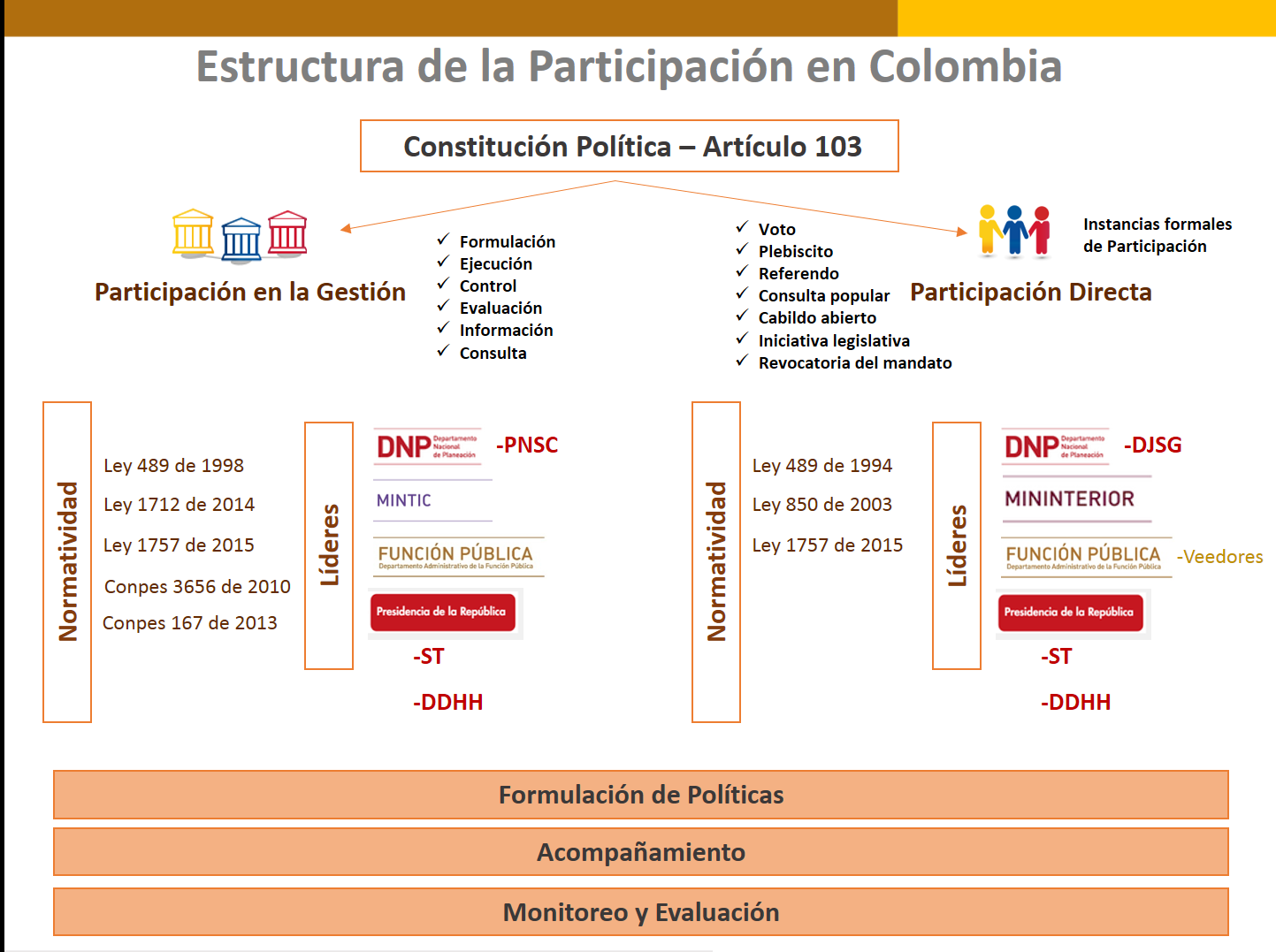 Fuente: DAFPEl desarrollo normativo concordante con el tema de informar a la ciudadanía sobre la gestión pública, comprende una serie de actos administrativos que parten de las disposiciones de la Constitución Política y siguen su desarrollo hasta nuestros días. Partiendo del Preámbulo que a la letra dice: “El pueblo de Colombia, en ejercicio de su poder soberano, representado por sus Delegatarios a la Asamblea Nacional Constituyente, invocando la protección de Dios, y con el fin de fortalecer la unidad de la nación y asegurar a sus integrantes la vida, convivencia, el trabajo, la justicia, la igualdad, el conocimiento, la libertad y la paz, dentro de un marco jurídico, democrático y participativo que garantice un orden político, económico y social justo, y comprometido a impulsar la integración de la comunidad latinoamericana, decreta, sanciona y promulga la siguiente Constitución Política de Colombia”. El Artículo 1° establece que Colombia es un Estado Social de Derecho, organizado en forma de República unitaria, descentralizada, con autonomía de sus entidades territoriales, democrática, participativa y pluralista.Continuando, el Artículo 2 enuncia los fines del Estado Colombiano, en lo siguientes términos; Son fines esenciales del Estado: servir a la comunidad, promover la prosperidad general y garantizar la efectividad de los principios, derechos y deberes consagrados en la Constitución; facilitar la participación de todos en las decisiones que los afectan y en la vida económica, política, administrativa y cultural de la Nación.Igualmente, en el Título II, sobre el derecho fundamental a la participación, el Artículo 40 establece que Todo ciudadano tiene derecho a participar en la conformación, ejercicio y control del poder político.Tratando el tema de las formas de participación democrática, el Artículo 103 dicta que “son mecanismos de participación del pueblo: el voto, el plebiscito, el referendo, la consulta popular, el cabildo abierto, la iniciativa legislativa y la revocatoria del mandato. El Estado contribuirá a la organización, promoción y capacitación de las asociaciones profesionales, cívicas, sindicales, comunitarias, juveniles, benéficas o de utilidad común no gubernamentales, sin detrimento de su autonomía con el objeto de que constituyan mecanismos democráticos de representación en las diferentes instancias de participación, concertación, control y vigilancia de la gestión pública que se establezcan”Por último, en el Artículo 270 dispone que la ley organizará las formas y los sistemas de participación ciudadana que permitan vigilar la gestión pública que se cumpla en los diversos niveles administrativos y sus resultados.El articulado constitucional citado, se desarrolla a través de leyes y decretos que desarrollan la materia y corresponde a las organizaciones públicas cumplir lo establecido en las normas.El Consejo de Política Económica y Social en su documento CONPES 3654 de 2010 establece los lineamientos generales de la política pública para la participación ciudadana a través de los ejercicios de rendición de cuentas, con el propósito de que las entidades de la administración pública, comuniquen a la ciudadanía el resultado de sus acciones dentro del giro normal de su gestión.El Decreto 103 de 2015, reglamentario de la Ley 1712 de 2014, Ley de Transparencia y del Derecho de Acceso a la Información Pública Nacional, establece los lineamientos para la gestión de la información pública.La Ley 1757 de 2015, por la cual se dictan disposiciones en materia de promoción y protección del derecho a la participación democrática, proporciona lineamientos para la publicación de información de las entidades públicas.En la medida en que han sido promulgadas las normas que orientan la materia, el Ministerio de Educación Nacional ha creado canales y ha propiciado los ajustes necesarios a los existentes, con el fin de cumplir con las disposiciones legales frente al tema. Continuamente desarrolla actividades, con el propósito de informar a la comunidad educativa sobre la gestión e incentiva el acceso de la ciudadanía, a través de los diferentes canales establecidos y en diversidad de oportunidades, con el fin de cumplir el propósito de establecer y mantener lazos de comunicación y participación de la ciudadanía.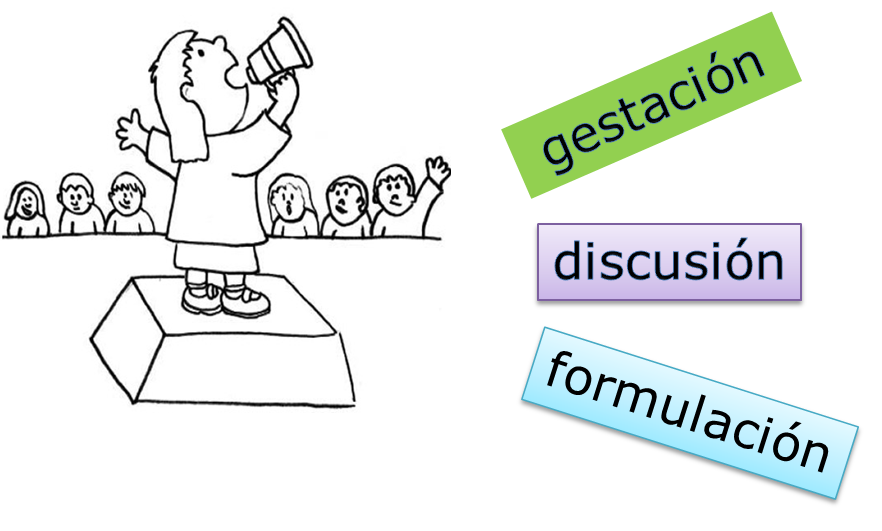 MECANISMOS DE PARTICIPACIÓN CIUDADANAEl Ministerio de Educación Nacional, consciente de su obligación social de facilitar la intervención de la comunidad educativa en los temas de gestión, propicia espacios y pone a disposición de la ciudadanía los mecanismos necesarios para facilitar el acceso a los temas de interés público.Para garantizarlo utiliza los medios necesarios para entregar información a la ciudadanía a través de medios electrónicos, tales como la página web del ministerio www.mineducacion.gov.co y sus micrositios. Las redes sociales se han constituido en un canal preferencial para mantener informada a la comunidad educativa y al público en general sobre la gestión del MEN.Durante cada vigencia el Ministerio participa en ferias de servicios de cara al ciudadano, con el fin de presentar el portafolio de servicios a la comunidad.Con regularidad se invita a la ciudadanía a participar en la planeación del sector, a través de foros, mesas regionales, espacios de concertación que, entre otros, son utilizados para la formulación del Plan Nacional Decenal de Educación.A través de los mismos espacios se facilita la participación de grupos sociales, veedurías ciudadanas y ciudadanos en la formulación de la política, planes y programas que serán la directriz de la planeación institucional.Para facilitar el control ciudadano, los procesos de contratación del MEN, se publican en el Cecop, espacio virtual del Estado Colombiano mediante el cual se publican los actos contractuales permanentemente. Por otra parte, a intervalos regulares el MEN aplica una encuesta sectorial de satisfacción de la ciudadanía, frente a los servicios ofrecidos.Canales como la Línea de Atención Gratuita 01- 8000 – 910122 y 57 (1) 3078079 son vías concebidas para acercar a la ciudadanía y posibilitarle la oportunidad de expresarse frente a la gestión institucional.Línea gratuita nacional para soporte técnico, de temas relacionados con sistemas de información del sector; 01-8000-51025, acerca a las partes interesadas que tienen relación con la gestión de la información sectorial y le posibilita la solución de dificultades en tiempo real.A través de la página web se publica el normograma que contiene el compendio de las normas aplicables al sector Educación, expedidas por el Ministerio de Educación Nacional y por otras entidades públicas. Contiene Leyes, Decretos, Resoluciones, Directivas y Circulares, entre otros documentos, en un formato que permite su edición y facilitará la búsqueda de textos y normas a través de hipervínculos. De igual manera, en el normograma se puede encontrar las normas con análisis de vigencia y sus concordancias. El normograma puede ser consultado accediendo al enlace:  http://www.mineducacion.gov.co/1759/w3-propertyvalue-51455.html  El control ciudadano se hace cada vez más eficaz, en la medida en que la sociedad civil adquiere herramientas para fiscalizar el desempeño gubernamental. Igualmente, las instituciones deben generar cambios al mismo ritmo, para poder responder satisfactoriamente a la ciudadanía y además de los cambios necesarios en las normas internas, debe actualizar los procedimientos e instrumentos y realizar los ajustes necesarios en las estructuras institucionales, con el fin de adquirir la capacidad de respuesta necesaria.Para ejercer el control social, la ciudadanía cuenta con mecanismos establecidos constitucionalmente. Tales mecanismos son:El Derecho de PeticiónLa Constitución faculta a los ciudadanos para que presentar peticiones respetuosas a las entidades públicas y a las organizaciones privadas que ejercen una función pública o prestan un servicio público. Este derecho se ejerce cuando el ciudadano pregunta o solicita información de interés particular o general. De acuerdo con lo establecido, los entes públicos y las organizaciones privadas, objeto de la norma, debe responder con celeridad y profundidad lo preguntado.Al respecto el Artículo 23 de la Constitución establece que “toda persona tiene derecho a presentar peticiones respetuosas a las autoridades por motivos de interés general o particular y a obtener pronta resolución. El legislador podrá reglamentar su ejercicio ante organizaciones privadas para garantizar los derechos fundamentales.”Características del Derecho de PeticiónEl Derecho de Petición es un derecho fundamental y determinante para la efectividad de los mecanismos de la democracia participativa. Además, porque mediante éste se garantizan otrosderechos constitucionales, como los derechos a la información, a laparticipación política y a la libertad de expresión.De igual manera, es importante que los ciudadanos conozcan que la esencia del derecho de petición se cimienta en la prontitud, pertinencia y oportunidad de la respuesta. Términos para resolver un Derecho de Petición en el MENTeniendo en cuenta la clase de petición interpuesta, ésta deberá ser resuelta dentro de los siguientes plazos:Peticiones de interés general o particular: Dentro de los quince (15) días hábiles siguientes a la fecha de su radicación.Consultas: Dentro de los treinta (30) días hábiles siguientes a la fecha de su radicación.Solicitud de copia de Documentos: Documentos que reposen en los archivos de la entidad. Dentro de los diez (10) días hábiles siguientes a la fecha de su radicación.El Ministerio de Educación Nacional reglamentó la aplicación del Derecho depetición a través de la Resolución No. 864 de 2001. Para ver el contenido completo pulse aquí.Dando cumplimiento a las normas vigentes, la respuesta a un derecho de petición debe cumplir con las siguientes características:OportunidadEl Derecho de Petición debe resolverse de fondo, en forma clara, precisa y de manera congruente con lo solicitado. La respuesta se debe poner en conocimiento del peticionario.El incumplimiento de estas características se constituye en una vulneración del derecho fundamental de petición.Los ciudadanos pueden formular el derecho de petición de manera escrita o verbal en la Unidad de Atención al Ciudadano y de manera virtual a través de la página web del Ministerio en la dirección: www.mineducacion.gov.co  accediendo por el botón Atención al Ciudadano http://www.mineducacion.gov.co/1759/w3-propertyname-3343.html El derecho de petición interpuesto por un ciudadano, de forma escrita o virtual, deberá contener por lo menos la siguiente información:Designación de la autoridad a la que se dirigeNombres y apellidos completos, del solicitante y de su representante o apoderado, cuando sea del caso, con indicación de su documento de identidad y su dirección.Objeto de la petición.Las razones en que se apoya el ciudadanoLa relación de documentos que acompañan al derecho de peticiónFirma como peticionario, cuando fuere el caso.El Ministerio de Educación Nacional resuelve o contesta los derechos de petición. Cuando para el Ministerio no le es posible resolver o contestar un derecho de petición en el plazo determinado, informa los motivos de la demora y señala a la vez la fecha en que se resolverá o dará respuesta.Cuando el Derecho de Petición es formulado de manera verbal, y el ciudadano afirma no saber o no poder escribir y pide una constancia de haberlo presentado, el funcionario que atiende deberá expedírsela.Cuando se recibe una petición de forma verbal, la decisión podrá tomarse y comunicársele de la misma manera.De acuerdo con la jurisprudencia de la Corte Constitucional, el Derecho de Petición conlleva a las siguientes obligaciones para la Entidad:Contestar de una manera adecuada, es decir, con integridad y correspondencia.Responder de manera efectiva para la solución del caso que se plantea.Comunicar de un modo oportuno.Un ciudadano puede presentar sus Derechos de Petición a través de:Correo en papel dirigido a la Calle 43 No. 57 – 14, CAN, Bogotá D.C.Telefax: a través de la línea telefónica 57 (1) 2220206Internet: www.mineducacion.gov.co a través de la Sección de Atención al Ciudadano.Quejas ante el MENEl artículo 81 de la ley Antitrámites (Ley 962 de 2005) indica que “Ninguna queja o queja anónima podrá promover acción jurisdiccional, penal, disciplinaria, fiscal, o actuación de la autoridad administrativa competente, excepto cuando se acredite, por lo menos sumariamente la veracidad de los hechos quejados o cuando se refiera en concreto a hechos o personas claramente identificables.El ciudadano debe tener en cuenta para formular una queja:Enviar la información sobre el hecho sobre el que desea quejarse, de la manera más completa y exacta posible, a través de la sección “Atención al Ciudadano” de la página web del Ministerio de Educación Nacional.Luego, para que La queja pueda ser enviada, debe diligenciar los campos marcados con el asterisco.Con los datos completos, debe hacer clic en Enviar.En el caso de que un ciudadano cuente con pruebas, documentos originales, fotocopias, fotografías, videos o grabaciones en audio, debe relacionarlas en la casilla correspondiente y adjuntarlos como documento anexo, o enviarlas al Fax número 57(1) 2220206, o por correo, a la Calle 43 No. 57 – 14, CAN, ¿Bogotá;  indicando el número de radicación de la QUEJA que le asigne el sistema.Las QUEJAS, también pueden presentarse personalmente en la Calle 43 No. 57 – 14, CAN, Bogotá D.C., al Telefax 57(1) 2220206 o a la línea gratuita 01 – 8000 – 910122 o enviarlas por correo a la misma dirección.Requisitos para presentar una quejaPara que una queja tenga el trámite correspondiente es necesario que cumplacon los siguientes requisitos:Debe tener fundamento Que sea respetuosa, seria, objetiva y que amerite credibilidadQue se encuentre soportada en medios probatorios suficientes que permitan iniciar la acción de oficio.Medios por los cuales se reciben las quejasPor correo físico, a la Calle 43 No. 57 – 14, CAN, Bogotá D.C. o Telefax: 57(1) 2220206 o a la Línea gratuita: 01 – 8000 – 910122.Si un ciudadano quiere presentar una queja personalmente, puede ir a la Unidad de Atención al Ciudadano, en la Calle 43 No. 57 – 14, CAN, Bogotá D.C. de 8:00 a.m. a 5:00 p.m. de lunes a viernes o en el Buzón de QUEJAS de la Página web http://www.mineducacion.gov.co/1759/w3-propertyvalue-55295.html .Contra cuáles personas se deben formular las quejas y sobre qué conductasLas QUEJAS proceden contra todo servidor público que labore en el Ministerio de Educación Nacional, sobre toda acción u omisión que lo lleve a desviarse de los deberes formales de su cargo o de su responsabilidad social.Las Veedurías CiudadanasEstas son formas regladas por la Ley 850 de 2003, a través de las cuales los ciudadanos pueden ejercer su derecho a la participación en la fiscalización de la gestión pública, en los distintos niveles de la administración.A través de éstas, la ciudadanía igualmente vigila la ejecución de los planes, programas, proyectos y acciones emprendidas por los entes gubernamentales, así como la actuación de los servidores públicos y el empleo de los recursos públicos.La veeduría se ejerce sobre:El manejo de los recursos públicos empleados en los planes, programasy proyectos de la administración.El desempeño de los servidores públicos en la gestión de los servicios de la administración.El logro de objetivos propuestos por la Administración, en términos de eficiencia, eficacia y celeridad.Recomendaciones para ejercer una buena veeduría:Residir o estar trabajando en la ciudad donde se ubica el proyecto o actividad objeto de vigilancia o control.Tener algún grado de conocimiento en relación con el objeto de la veeduría.La veeduría ciudadana la puede ejercer sobre la Contratación y en especial sobre los Contratos que un particular realice con el Estado, debido a que estos son documentos públicos, que el ciudadano puede solicitar en cualquier momento para revisar si se cumplió con el objeto estipulado, si se utilizaron los recursos, insumos y materiales señalados o si hubo transparencia en la elaboración y ejecución de los servicios.Esta facultad está estipulada en el artículo 66 de la Ley 80 de 1993, que dice: “Todo contrato que celebren las instituciones del Estado, estará sujeto a la vigilancia y control ciudadano”.Lo anterior garantiza que los recursos se ejecuten conforme a lo programado y que las obras cumplan con el propósito para el cual fueron concebidas.Algunos aspectos que se deben tener en cuenta cuando se revisan los contratos son:Las partes del contratoEl objetoEl ValorProcedencia de los recursos para la ejecución del ContratoLugar de ejecución del contratoFecha de Inicio y finalizaciónQuién ejecuta el contratoQué tipo de servicio es el que se ofreceAsí mismo, es procedente consultar la Ley 80 de 1993, antes de iniciar la revisión de los contratos, con el fin de tener más elementos de juicio.Los contratos que suscribe el Ministerio de Educación Nacional se encuentran en la sección de Contratación, en la siguiente dirección electrónica:http://www.mineducacion.gov.co/1759/w3-propertyvalue-56819.html Como ciudadano, cualquier persona puede solicitar información con el fin de revisar si se cumplió con el objeto estipulado, si se utilizaron los recursos, insumos y materiales señalados o si hubo transparencia en la elaboración y ejecución de los servicios.Para obtener información relacionada con los contratos del Ministerio de Educación Nacional la ciudadanía puede dirigirse personalmente o por correo a la Calle 43 No. 57 – 14, CAN, Bogotá D.C., al Telefax: 57(1) 2220206 o entrar a la página del Ministerio: www.mineducacion.gov.co en la sección de Contratación.ANÁLISIS DE LA SITUACIÓN ACTUALEl Ministerio de Educación Nacional durante cada año, a través de sus dependencias, desarrolla actividades que motivan a la ciudadanía para participar en diferentes aspectos de la gestión. Para incentivar la participación de la comunidad educativa utiliza la página web, redes sociales, foros, videoconferencias, reuniones regionales por iniciativa propia o como producto de las convocatorias hechas por la Presidencia de la República. Como vehículo para divulgar la información, el MEN utiliza la página web www.mineducacion.gov.co a través del enlace denominado Ley de Transparencia y del Derecho de Acceso a la Información Pública Nacional, Ley 1712 de 2014, que contiene las secciones Informes del sistema de control interno, Rendición de cuentas, Metas e indicadores de gestión, Planes de mejoramiento y Audiencias públicas.La utilización de tecnologías de la información por parte del Ministerio de Educación Nacional para difundir información institucional, constituye una de las fortalezas que aseguran que el ciudadano diariamente cuente con información institucional, que facilita la participación.MECANISMOS DE DIVULGACIÓN DE INFORMACIÓN Y PROMOCIÓN DEL DIÁLOGO CON LA CIUDADANÍAEl Ministerio de Educación Nacional trabaja día a día para lograr que Colombia sea la más educada de América Latina en 2025, propendiendo porque en el país haya una educación de calidad, que forme mejores seres humanos, ciudadanos con valores éticos, competentes, respetuosos de lo público, que ejercen los derechos humanos, cumplen con sus deberes y conviven en paz. Por una educación que genere oportunidades legítimas de progreso y prosperidad para ellos y para el país. Para lograrlo, debe garantizar canales de diálogo continuo con la comunidad.Partiendo de las experiencias obtenidas en el ejercicio diario, con una visión de mejoramiento de la interacción con la ciudadanía, el Ministerio establece, mantiene y transforma los mecanismos de que dispone para ofrecer información veraz e incentivar la participación.Para desarrollar la estrategia de participación, en el presente, el Ministerio de Educación Nacional cuenta con mecanismos permanentes que garantizan el contacto y la entrega de información a la ciudadanía en tiempo real. La información que se entrega a través de estos mecanismos gira en torno de las novedades y los avances en temas de política educativa, proyectos de inversión del Ministerio y del sector, entre otros.PÁGINA WEBA través de la página www.mineducacion.gov.co, el Ministerio establece contacto con la ciudadanía para proporcionar información institucional actualizada de forma permanente, divulga las novedades del Sector Educativo, presenta las actividades institucionales de interés de la ciudadanía y publica información estadística sectorial. La página cuenta con espacios de contacto con la ciudadanía para propiciar la comunicación con los interesados.CHAT DE ATENCIÓN AL CIUDADANOhttp://www.mineducacion.gov.co/1621/w3-article-233996.html El Chat de Atención al Ciudadano es un canal de comunicación escrita, instantánea a través de Internet, entre los ciudadanos y el MEN, con el fin de atender consultas de orden general.El chat de atención al ciudadano del Ministerio de Educación Nacional está habilitado de lunes a viernes en el horario de 8:00 a.m. a 5:00 p.m.CHAT DE PERMANENCIA Este canal funciona con el propósito de realimentar el proceso de gestión y acción con la ciudadanía en los temas relacionados con las estrategias de permanencia y acciones adelantadas por diferentes dependencias del MEN. CHAT DE LA MINISTRAhttp://maestros.colombiaaprende.edu.co/es/redmaestros/chat Éste funciona a través de la página redmaestros y es un espacio virtual incluyente, creado para generar interacción entre los maestros, directivos docentes y el Ministerio de Educación Nacional.ENCUENTRO DE SECRETARIOSDurante el año se programan diferentes encuentros con Secretarios de Educación de las Entidades Territoriales Certificadas, con el fin de transmitir las políticas institucionales y sectoriales, lograr la identificación de necesidades de las Entidades Territoriales, brindar asistencia a la gestión territorial, presentar aspectos relativos a la gestión del Ministerio y al cumplimiento de los planes y proyectos en ejecución.AUDIENCIA PÚBLICA DE RENDICIÓN DE CUENTASLas audiencias públicas de rendición de cuentas son uno de los mecanismos de los cuales dispone la administración pública para transmitir información a la ciudadanía e incentivar su participación. La audiencia pública de rendición de cuentas se define como un certamen planeado y organizado, que tiene como objetivo presentar aspectos relativos a la gestión de las entidades, el cumplimiento de las responsabilidades constitucionales, los planes y proyectos ejecutados en un período de tiempo determinado. Para que sea plenamente pública, es necesario que cuente con la participación de los ciudadanos, las comunidades, agremiaciones, veedurías ciudadanas y servidores públicos, entre otros.El Ministerio anualmente realiza por lo menos una audiencia pública, sin que esta condición sea impedimento para realizar más certámenes.FOROS; NACIONAL, REGIONALES Y VIRTUALESEl foro es una reunión pública en la cual diversas organizaciones de la sociedad civil y entidades públicas deliberan e intercambian ideas y opiniones alrededor de un tema educativo específico. En el caso de los foros que desarrolla el Ministerio de Educación Nacional, a través de éstos se brinda información relativa al avance en el cumplimiento de las políticas, planes, programas o proyectos de la entidad y del sector.FERIAS DE SERVICIOS AL CIUDADANOEl Ministerio de Educación Nacional, en cada vigencia programa la realización de Ferias de Servicio al Ciudadano, en un evento que moviliza servidores a las regiones con el fin de dar a conocer los servicios que presta a la ciudadanía y paralelamente presentar las novedades del sector y dar cuenta del avance de las metas establecidas. En estos certámenes igualmente se resuelven dudas, se absuelven consultas y se recopilan las inquietudes que no se pueden resolver en el sitio, para responderlas posteriormente por la unidad organizacional responsable.TALLER DE RECURSOS HUMANOS DEL SECTOREste taller está dirigido a los Secretarios de Educación de las entidades territoriales certificadas, mecanismo establecido con el fin de brindar información sobre las políticas de administración del recurso humano en el sector y recibir consultas sobre el tema.TALLER - SEMINARIO PARA FINANCIEROSDirigido a servidores del área financiera de las Secretarías de Educación Certificadas, con el fin de brindar información amplia y detallada sobre el uso de los recursos financieros asignados mediante el Sistema General de Participaciones.TALLER PARA JURÍDICOSEs un mecanismo mediante el cual se resuelven consultas, se aclaran inquietudes de las entidades territoriales frente a las certificaciones de las deudas laborales del sector educativo.CONSULTA CIUDADANA SOBRE PROYECTOS NORMATIVOSEl Ministerio de Educación Nacional promueve la consulta de la ciudadanía sobre proyectos normativos del sector. Es así como habilitó este espacio con el fin de someter a juicio de la ciudadanía los proyectos de norma que están por expedirse, al cual se accede a través del siguiente enlace: http://www.mineducacion.gov.co/1759/w3-propertyvalue-49843.html PLAN DE ACCIÓN DEL EJERCICIO PERMANENTE DE PARTICIPACIÓN CIUDADANAPara 2017, la Oficina Asesora de Planeación y Finanzas, a partir de la evaluación del ejercicio de 2016, plantea el plan de acción de la Estrategia de Participación Ciudadana, de tal forma que responda a los nuevos los lineamientos normativos, a las exigencias y requerimientos de información, tanto de la comunidad educativa y la ciudadanía en general, como de los organismos de control.En el anexo 1 se presenta el cronograma de actividades a desarrollar durante la vigencia 2016, el cual parte del listado de requerimientos mínimos que debe desarrollar el MEN para cumplir con su obligación de informar a la ciudadanía.ACTIVIDADES EN EL EJERCICIO PERMANENTE DE PARTICIPACIÓN CIUDADANALa identificación de las actividades planeadas para desarrollar el ejercicio permanente de participación ciudadana por parte del Ministerio de Educación Nacional durante 2017, surgió de los talleres realizados con servidores de los procesos misionales y de apoyo que, de alguna manera, en su labor diaria participan en procesos de Participación Ciudadana o Rendición de Cuentas a la Ciudadanía.ACCESO A LA INFORMACIÓN PÚBLICAEl propósito de esta acción es mantener actualizado el espacio de Transparencia en la Página web con el fin de cumplir lineamientos y recomendaciones recibidas tanto internamente, como de los organismos externos encargados de la revisión.http://www.mineducacion.gov.co/1621/w3-article-349495.html DIVULGACIÓN DE NOVEDADES EN EL SECTOR EDUCATIVOEn el desarrollo diario de la gestión se producen hechos que es necesario dar a conocer al país. La incorporación de la información de manera más atractiva en la página web, por medio de contenidos de multimedia hace más atractiva la consulta para el ciudadano.El Ministerio de Educación Nacional cuenta con mecanismos tales como el Centro Virtual de Noticias de la Educación, las diferentes Redes sociales, los diversos boletines electrónicos y adicionalmente la realización de seminarios de periodistas, a través de los cuales corrientemente divulga las novedades del sector.DIVULGACIÓN DE ACTIVIDADES RELACIONADAS CON EL PLAN DECENAL DE EDUCACIÓNDe acuerdo con la Ley 115 de 1994 o Ley General de Educación, Colombia debe tener un Plan Decenal de Educación, que se configura como un plan indicativo que ofrece los lineamientos para orientar la educación en el país por períodos de diez años. El primer Plan Decenal de Educación se formuló en 1996 y tuvo vigencia hasta 2006. Actualmente está concluyendo el segundo plan decenal que tuvo vida entre 2006 y 2016 y se están desarrollando acciones para la formulación del plan 2016 – 2025. Los avances se presentan a través del sitio:http://www.plandecenal.edu.co/html/1726/w3-propertyvalue-45852.html DIVULGACIÓN DE AVANCES DEL SECTOR EDUCATIVOEl logro de metas y objetivos propuestos por el Ministerio de Educación Nacional se comunica a través de la página web y el Centro Virtual de Noticias de la Educación, por medio de boletines electrónicos.PORTAL COLOMBIA APRENDEMediante la articulación con la página WEB, el Portal Colombia Aprende pretende fortalecer el diálogo con la ciudadanía y divulgar de manera oportuna los espacios que ofrece el MEN para interactuar con los públicos objetivos, incrementando así la posibilidad de participación y la generación de acciones que propicien incentivos para la participación a través de los medios de comunicación. SISTEMAS DE CONSULTA DEL MENEl Ministerio de Educación Nacional publica información estadística propia del sector a través de los diferentes sistemas de consulta instalados en la página web, con el propósito de mantener informada a la comunidad educativa.FERIA DE SERVICIOS AL CIUDADANODurante el año el Ministerio participa en las ferias de servicios organizadas desde el nivel central, con el propósito de mejorar la imagen institucional, involucrar servidores de las dependencias, fortalecer el conocimiento que la comunidad tiene de la entidad, los servicios y los trámites que desarrolla de cara al ciudadano.CHAT DE ATENCIÓN AL CIUDADANOChat de Atención al Ciudadano es un canal de comunicación escrita realizada de manera instantánea a través de Internet entre los ciudadanos y el MEN (Unidad de Atención al Ciudadano), para atender consultas de orden general sobre el MEN.El chat de atención al ciudadano del Ministerio de Educación Nacional estará habilitado de lunes a viernes en el horario de 8:00 a.m. a 5:00 p.m. Se accede a través de: http://www.mineducacion.gov.co/1621/w3-article-233996.html CHAT DE PERMANENCIAEl objetivo de éste es retroalimentar el proceso de gestión y acción con la ciudadanía en los temas relacionados con las estrategias de permanencia y acciones adelantadas por diferentes dependencias del MEN. El Chat de Permanencia está activo los miércoles.ENCUENTRO DE SECRETARIOSA través de estos espacios, el Ministerio transmite novedades en la política educativa nacional y proyectos en desarrollo que son de interés de las entidades territoriales certificadas. Generalmente se realiza uno por semestre, TALLER DE RECURSOS HUMANOS DEL SECTOREste es un espacio semestral creado para brindar información sobre las políticas de administración del recurso humano en el sector.TALLER - SEMINARIO PARA FINANCIEROSSe realiza anualmente y está dirigido al personal administrativo de las Secretarías de Educación de las Entidades Territoriales Certificadas, que laboran en la unidad administrativa territorial, encargada de la administración de los recursos del Sistema General de Participaciones –SGP. A través de este medio se brinda información amplia y detallada sobre novedades y sobre el uso de los recursos financieros asignados mediante el SGP.TALLER PARA JURÍDICOSEste espacio se dispuso para presentar novedades jurídicas propias del Sector Educativo y para aclarar inquietudes de las entidades territoriales frente a deferentes temas dentro de los cuales se cuenta las certificaciones de las deudas laborales, entre otros.FOROSEl Ministerio de Educación Nacional frecuentemente realiza Foros Educativos de carácter nacional y regional, tanto presenciales, como virtuales. A través de los foros se trata un tema específico de interés general.REDES SOCIALESUtilizar de la mejor manera estos recursos es un propósito del Ministerio, es así como a través de ellas se dan a conocer información institucional y sectorial, novedades, certámenes y noticias del sector de interés de la comunidad. Un segundo objetivo es conocer la opinión de los ciudadanos en relación con la gestión del MEN. Entre las redes actuales el Ministerio emplea:Facebook  https://www.facebook.com/Mineducacion Twitter https://twitter.com/mineducacionYouTube https://www.youtube.com/mineducacionFlickr https://www.flickr.com/photos/mineducacionInstagram https://www.instagram.com/mineducacioncol/Really Simple Syndication (RSS), CONVOCATORIAS VEEDURÍAS CIUDADANASEl propósito de esta acción es generar mecanismos efectivos para que las veedurías ciudadanas efectivamente participen en temas de la contratación que realiza el Ministerio durante el año.RESPUESTA OPORTUNA Y PERTINENTE A SOLICITUDES DE LOS CIUDADANOSEl Ministerio cumple con este deber a través de sus diferentes unidades administrativas, mediante la solución de las consultas que interpone la comunidad en general. Internamente cuenta con un sistema de gestión documental que le permite al ciudadano hacer el seguimiento de la consulta desde su radicación hasta el recibo de la respuesta.AUDIENCIA PÚBLICA DE RENDICIÓN DE CUENTASEl Ministerio de Educación Nacional realiza por lo menos una Audiencia Pública de Rendición de Cuentas al año. En este espacio se presentan los principales resultados de la gestión y los retos a enfrentar en el futuro inmediato. Generalmente en el primer espacio se presenta el resultado de la gestión en la vigencia anterior, partiendo del respectivo informe de gestión que se publica en el mes de enero del año siguiente. A la par, se habilita un aplicativo para que la ciudadanía formule preguntas y trasmita sus inquietudes frente a los temas del informe. Las consultas ingresan automáticamente por el Sistema de Gestión Documental y se responden a la ciudadanía antes de la realización de la audiencia. Para la vigencia 2016 el informe y el aplicativo de preguntas está en http://www.mineducacion.gov.co/1759/w3-propertyvalue-55326.html Como novedad para la audiencia a realizarse en el segundo semestre de 2016, se aplicará una encuesta preliminar con el fin de indagar en torno a qué temas desea la ciudadanía que gire la audiencia pública de rendición de cuentas. CONSULTA DE LA CIUDADANÍA DE LOS PROYECTOS NORMATIVOS El Ministerio de Educación Nacional propicia los medios y desarrolla acciones tendientes a convocar a la ciudadanía para participar en la elaboración de las normas que pueden afectarle. Motivado por este propósito creo el espacio al cual se accede a través de http://www.mineducacion.gov.co/1759/w3-propertyvalue-49843.html Allí el ciudadano puede consultar el proyecto normativo y formular sus inquietudes al respecto.PUBLICACIÓN DE CONCEPTOS JURÍDICOSCon el fin de agilizar la consulta y mejorar la interpretación y el conocimiento de la aplicación de las normas propias del sector, el MEN presenta los conceptos jurídicos emitidos en el sitio http://www.mineducacion.gov.co/1759/w3-propertyvalue-51455.htmlEVALUACIÓN DEL EJERCICIO DE PARTICIPACIÓN CIUDADANA 2017A la luz de las normas vigentes y teniendo en cuenta las expectativas de los ciudadanos, la programación de actividades y su cumplimiento, el Ministerio de Educación Nacional realiza la evaluación de logros de su ejercicio permanente de participación ciudadana.Los resultados de la evaluación ingresan en la planeación del ejercicio para la siguiente vigencia.